Стоимость питания  для обучающихся  общеобразовательного учреждения. Возраст: с 12 лет и старше.Итого 50,41Траковская СОШТраковская СОШТраковская СОШОтд./корпДень17.10.2022Раздел№ рец.БлюдоВыход, гЦенаКалорийностьБелкиЖирыУглеводыгор.блюдо15Сыр порциями2514,5372560гор.напиток379Кофейный напиток с молоком2008155685хлеб173Каша молочная пшенная с маслом15010,272234329338Мандарины св.порциями10020,48471010Хлеб пшеничный201,3463100фрукты 54,62закуска71Огурцы свежие порциями608,00120031 блюдо102Суп картофельный с горохом2002,5911854162 блюдо269Котлеты рубленный с соусом10020,331659159гарнир309Макароны отварные15012,132115536сладкоеЧай фруктовый с соком2003,33950025хлеб бел.Хлеб пшеничный604,03126300хлеб черн.Траковская СОШТраковская СОШТраковская СОШОтд./корпДень18.09.2022Раздел№ рец.БлюдоВыход, гЦенаКалорийностьБелкиЖирыУглеводыгор.блюдо71Помидоры свежие порциями304,177001гор.напиток279Тефтели рубленные с соусом9011,951979149хлеб304Рис отварной1507,952284639348Компот из свежих яблок2005,551090028Хлеб пшеничный201,3442100фруктызакуска43Салат белокачанной капусты603,97491421 блюдо82Борщ с карустой, картофелем со сметаной2006,13891572 блюдо294Котлеты из курицы с соусом10026,141571182гарнир302Каша гречневая рассыпчатая15016,342719744сладкоехлеб бел.Хлеб пшеничный604,03126300хлеб черн.349Компот из сухофруктов2005,1600015Двенадцатидневное меню  для обучающихся образовательных учреждений 
Возрастная категория: с 12лет и старше  
Осенне- зимний сезон.Двенадцатидневное меню  для обучающихся образовательных учреждений 
Возрастная категория: с 12лет и старше  
Осенне- зимний сезон.Двенадцатидневное меню  для обучающихся образовательных учреждений 
Возрастная категория: с 12лет и старше  
Осенне- зимний сезон.Двенадцатидневное меню  для обучающихся образовательных учреждений 
Возрастная категория: с 12лет и старше  
Осенне- зимний сезон.Двенадцатидневное меню  для обучающихся образовательных учреждений 
Возрастная категория: с 12лет и старше  
Осенне- зимний сезон.Двенадцатидневное меню  для обучающихся образовательных учреждений 
Возрастная категория: с 12лет и старше  
Осенне- зимний сезон.Двенадцатидневное меню  для обучающихся образовательных учреждений 
Возрастная категория: с 12лет и старше  
Осенне- зимний сезон.Двенадцатидневное меню  для обучающихся образовательных учреждений 
Возрастная категория: с 12лет и старше  
Осенне- зимний сезон.Двенадцатидневное меню  для обучающихся образовательных учреждений 
Возрастная категория: с 12лет и старше  
Осенне- зимний сезон.Двенадцатидневное меню  для обучающихся образовательных учреждений 
Возрастная категория: с 12лет и старше  
Осенне- зимний сезон.Двенадцатидневное меню  для обучающихся образовательных учреждений 
Возрастная категория: с 12лет и старше  
Осенне- зимний сезон.Двенадцатидневное меню  для обучающихся образовательных учреждений 
Возрастная категория: с 12лет и старше  
Осенне- зимний сезон.Двенадцатидневное меню  для обучающихся образовательных учреждений 
Возрастная категория: с 12лет и старше  
Осенне- зимний сезон.Двенадцатидневное меню  для обучающихся образовательных учреждений 
Возрастная категория: с 12лет и старше  
Осенне- зимний сезон.Двенадцатидневное меню  для обучающихся образовательных учреждений 
Возрастная категория: с 12лет и старше  
Осенне- зимний сезон.Двенадцатидневное меню  для обучающихся образовательных учреждений 
Возрастная категория: с 12лет и старше  
Осенне- зимний сезон.24 октября24 октября24 октября24 октября24 октября24 октября24 октября24 октября24 октября№ по СРНаименование блюдаВыход (гр)Пищевая ценностьПищевая ценностьПищевая ценностьПищевая ценность№ по СРНаименование блюдаВыход (гр)КкалБелкиЖирыУглеводыЦенаЗавтрак3Бутерброд с сыром 501575,88,314,8313,51174Каша молоч.рисовая с маслом200/10298,76,0911,016,915,09382Какао с молоком200125,113,780,672610,15Хлеб пшеничный20420,940,20,22,69338Яблоки св.порциями10033,30,30,37,356,83Итого580656,1116,9120,4855,2848,27Обед24Салат из свежих помидоров и огурцов10081,60,97,163,169,14102Суп картофельный с горохом250147,55,884,6619,952,54269Биточки рубленные с соусом50/50/1001659,089,4610,6621,51309Макароны отварные2002817,096,5247,3612,13348Компот из кураги2001231,04030,9612,71Хлеб ржано-пшеничный4091,962,240,4419,782,24Итого910890,0626,2328,24131,8760,27108,54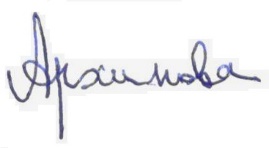 Технолог                                      Т.Ю.АрхиповаТехнолог                                      Т.Ю.АрхиповаТехнолог                                      Т.Ю.АрхиповаТехнолог                                      Т.Ю.АрхиповаТехнолог                                      Т.Ю.АрхиповаТехнолог                                      Т.Ю.АрхиповаТехнолог                                      Т.Ю.АрхиповаТехнолог                                      Т.Ю.Архипова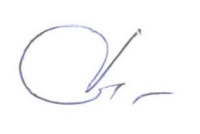 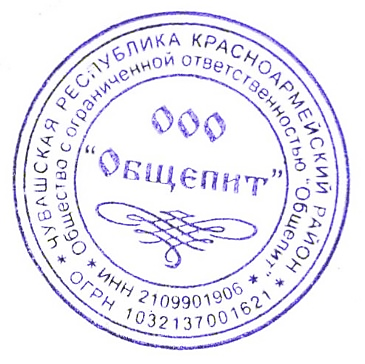 Согласовано:             Согласовано:             Согласовано:             Утверждаю:Утверждаю:Утверждаю:Утверждаю:Утверждаю:Утверждаю:Директор Директор Директор Директор ООО "Общепит"Директор ООО "Общепит"Директор ООО "Общепит"Директор ООО "Общепит"Директор ООО "Общепит"Директор ООО "Общепит"__________________(ФИО директора)__________________(ФИО директора)__________________(ФИО директора)___________________Афанасьева Л.Н.___________________Афанасьева Л.Н.___________________Афанасьева Л.Н.___________________Афанасьева Л.Н.___________________Афанасьева Л.Н.___________________Афанасьева Л.Н.Дата:____________г.Дата:____________г.Дата:____________г.Дата: __________________ г.Дата: __________________ г.Дата: __________________ г.Дата: __________________ г.Дата: __________________ г.Дата: __________________ г.Двенадцатидневное меню  для обучающихся образовательных учреждений 
Возрастная категория: с 12лет и старше  
Осенне- зимний сезон.Двенадцатидневное меню  для обучающихся образовательных учреждений 
Возрастная категория: с 12лет и старше  
Осенне- зимний сезон.Двенадцатидневное меню  для обучающихся образовательных учреждений 
Возрастная категория: с 12лет и старше  
Осенне- зимний сезон.Двенадцатидневное меню  для обучающихся образовательных учреждений 
Возрастная категория: с 12лет и старше  
Осенне- зимний сезон.Двенадцатидневное меню  для обучающихся образовательных учреждений 
Возрастная категория: с 12лет и старше  
Осенне- зимний сезон.Двенадцатидневное меню  для обучающихся образовательных учреждений 
Возрастная категория: с 12лет и старше  
Осенне- зимний сезон.Двенадцатидневное меню  для обучающихся образовательных учреждений 
Возрастная категория: с 12лет и старше  
Осенне- зимний сезон.Двенадцатидневное меню  для обучающихся образовательных учреждений 
Возрастная категория: с 12лет и старше  
Осенне- зимний сезон.Двенадцатидневное меню  для обучающихся образовательных учреждений 
Возрастная категория: с 12лет и старше  
Осенне- зимний сезон.Двенадцатидневное меню  для обучающихся образовательных учреждений 
Возрастная категория: с 12лет и старше  
Осенне- зимний сезон.Двенадцатидневное меню  для обучающихся образовательных учреждений 
Возрастная категория: с 12лет и старше  
Осенне- зимний сезон.Двенадцатидневное меню  для обучающихся образовательных учреждений 
Возрастная категория: с 12лет и старше  
Осенне- зимний сезон.Двенадцатидневное меню  для обучающихся образовательных учреждений 
Возрастная категория: с 12лет и старше  
Осенне- зимний сезон.Двенадцатидневное меню  для обучающихся образовательных учреждений 
Возрастная категория: с 12лет и старше  
Осенне- зимний сезон.Двенадцатидневное меню  для обучающихся образовательных учреждений 
Возрастная категория: с 12лет и старше  
Осенне- зимний сезон.Двенадцатидневное меню  для обучающихся образовательных учреждений 
Возрастная категория: с 12лет и старше  
Осенне- зимний сезон.25 октября25 октября25 октября25 октября25 октября25 октября25 октября25 октября25 октября№ по СРНаименование блюдаВыход (гр)Пищевая ценностьПищевая ценностьПищевая ценностьПищевая ценность№ по СРНаименование блюдаВыход (гр)КкалБелкиЖирыУглеводыЦеназавтрак330/223Запеканка творожная со сметан.соус.150/20/170314,521,7614,823,4649,09376Чай с сахаром200/15400,5309,472,892Бутерброд с повидлом551562,43,8727,837,55Хлеб пшеничный40631,410,30,32,69209Яйцо вареное4062,845,084,60,287,14Итого :520636,3431,1823,5761,3469,36обед71Огурцы свежие порциями100200,70,11,810,182Борщ с капустой картофелем со смет.250/51475,84,619,96,33294Котлеты из птицы рубленные с соусом50/50/10015710,887,61,8612,24304Рис отварной2002804,877,1748,9110,58349Компот из сухофруктов200600,070,02154,83Хлеб ржано-пшеничный4091,962,240,4419,782,24Итого915755,9624,5619,93107,2546,32115,68Технолог                                      Т.Ю.АрхиповаТехнолог                                      Т.Ю.АрхиповаТехнолог                                      Т.Ю.АрхиповаТехнолог                                      Т.Ю.АрхиповаТехнолог                                      Т.Ю.АрхиповаТехнолог                                      Т.Ю.АрхиповаТехнолог                                      Т.Ю.АрхиповаТехнолог                                      Т.Ю.АрхиповаСогласовано:             Согласовано:             Согласовано:             Директор Директор Директор Директор ООО "Общепит"Директор ООО "Общепит"Директор ООО "Общепит"Директор ООО "Общепит"Директор ООО "Общепит"Директор ООО "Общепит"__________________(ФИО директора)__________________(ФИО директора)__________________(ФИО директора)___________________Афанасьева Л.Н.___________________Афанасьева Л.Н.___________________Афанасьева Л.Н.___________________Афанасьева Л.Н.___________________Афанасьева Л.Н.___________________Афанасьева Л.Н.Дата:____________г.Дата:____________г.Дата:____________г.Дата: __________________ г.Дата: __________________ г.Дата: __________________ г.Дата: __________________ г.Дата: __________________ г.Дата: __________________ г.Двенадцатидневное меню  для обучающихся образовательных учреждений 
Возрастная категория: с 12лет и старше  
Осенне- зимний сезон.Двенадцатидневное меню  для обучающихся образовательных учреждений 
Возрастная категория: с 12лет и старше  
Осенне- зимний сезон.Двенадцатидневное меню  для обучающихся образовательных учреждений 
Возрастная категория: с 12лет и старше  
Осенне- зимний сезон.Двенадцатидневное меню  для обучающихся образовательных учреждений 
Возрастная категория: с 12лет и старше  
Осенне- зимний сезон.Двенадцатидневное меню  для обучающихся образовательных учреждений 
Возрастная категория: с 12лет и старше  
Осенне- зимний сезон.Двенадцатидневное меню  для обучающихся образовательных учреждений 
Возрастная категория: с 12лет и старше  
Осенне- зимний сезон.Двенадцатидневное меню  для обучающихся образовательных учреждений 
Возрастная категория: с 12лет и старше  
Осенне- зимний сезон.Двенадцатидневное меню  для обучающихся образовательных учреждений 
Возрастная категория: с 12лет и старше  
Осенне- зимний сезон.Двенадцатидневное меню  для обучающихся образовательных учреждений 
Возрастная категория: с 12лет и старше  
Осенне- зимний сезон.Двенадцатидневное меню  для обучающихся образовательных учреждений 
Возрастная категория: с 12лет и старше  
Осенне- зимний сезон.Двенадцатидневное меню  для обучающихся образовательных учреждений 
Возрастная категория: с 12лет и старше  
Осенне- зимний сезон.Двенадцатидневное меню  для обучающихся образовательных учреждений 
Возрастная категория: с 12лет и старше  
Осенне- зимний сезон.Двенадцатидневное меню  для обучающихся образовательных учреждений 
Возрастная категория: с 12лет и старше  
Осенне- зимний сезон.Двенадцатидневное меню  для обучающихся образовательных учреждений 
Возрастная категория: с 12лет и старше  
Осенне- зимний сезон.Двенадцатидневное меню  для обучающихся образовательных учреждений 
Возрастная категория: с 12лет и старше  
Осенне- зимний сезон.Двенадцатидневное меню  для обучающихся образовательных учреждений 
Возрастная категория: с 12лет и старше  
Осенне- зимний сезон.25 октября25 октября25 октября25 октября25 октября25 октября25 октября25 октября25 октября№ по СРНаименование блюдаВыход (гр)Пищевая ценностьПищевая ценностьПищевая ценностьПищевая ценность№ по СРНаименование блюдаВыход (гр)КкалБелкиЖирыУглеводыЦенаЗавтрак14Масло сл. порциями1065,720,17,20,135,78173Каша молоч.пшенная с маслом200/102857,5111,7237,0513,66Чай с фруктовым соком200950,340,0224,533,4Хлеб пшеничный40631,410,30,32,69Завтрак 2338Груша св. порциями10034,130,30,237,7317,75Итого560542,859,6619,4769,7443,28Обед47Салат из квашеной капусты с маслом раст.10085,70,80,11,69,62111Суп с макаронными изд.200100,132,982,8315,71,65234Котлеты рыбные с соусом50/50/1001559,048,2210,7117,8312Пюре картофельное2002064,27,429,310,09348Компот из чернослива2001090,160,1627,875,88Хлеб ржано-пшеничный4091,962,240,4419,782,24Итого915747,7919,4219,15104,9647,2890,56Технолог                                      Т.Ю.АрхиповаТехнолог                                      Т.Ю.АрхиповаТехнолог                                      Т.Ю.АрхиповаТехнолог                                      Т.Ю.АрхиповаТехнолог                                      Т.Ю.АрхиповаТехнолог                                      Т.Ю.АрхиповаТехнолог                                      Т.Ю.АрхиповаТехнолог                                      Т.Ю.АрхиповаСогласовано:             Согласовано:             Согласовано:             Утверждаю:Утверждаю:Утверждаю:Утверждаю:Утверждаю:Утверждаю:Директор Директор Директор Директор ООО "Общепит"Директор ООО "Общепит"Директор ООО "Общепит"Директор ООО "Общепит"Директор ООО "Общепит"Директор ООО "Общепит"__________________(ФИО директора)__________________(ФИО директора)__________________(ФИО директора)___________________Афанасьева Л.Н.___________________Афанасьева Л.Н.___________________Афанасьева Л.Н.___________________Афанасьева Л.Н.___________________Афанасьева Л.Н.___________________Афанасьева Л.Н.Дата:____________г.Дата:____________г.Дата:____________г.Дата: __________________ г.Дата: __________________ г.Дата: __________________ г.Дата: __________________ г.Дата: __________________ г.Дата: __________________ г.Двенадцатидневное меню  для обучающихся образовательных учреждений 
Возрастная категория: с 12лет и старше  
Осенне- зимний сезон.Двенадцатидневное меню  для обучающихся образовательных учреждений 
Возрастная категория: с 12лет и старше  
Осенне- зимний сезон.Двенадцатидневное меню  для обучающихся образовательных учреждений 
Возрастная категория: с 12лет и старше  
Осенне- зимний сезон.Двенадцатидневное меню  для обучающихся образовательных учреждений 
Возрастная категория: с 12лет и старше  
Осенне- зимний сезон.Двенадцатидневное меню  для обучающихся образовательных учреждений 
Возрастная категория: с 12лет и старше  
Осенне- зимний сезон.Двенадцатидневное меню  для обучающихся образовательных учреждений 
Возрастная категория: с 12лет и старше  
Осенне- зимний сезон.Двенадцатидневное меню  для обучающихся образовательных учреждений 
Возрастная категория: с 12лет и старше  
Осенне- зимний сезон.Двенадцатидневное меню  для обучающихся образовательных учреждений 
Возрастная категория: с 12лет и старше  
Осенне- зимний сезон.Двенадцатидневное меню  для обучающихся образовательных учреждений 
Возрастная категория: с 12лет и старше  
Осенне- зимний сезон.Двенадцатидневное меню  для обучающихся образовательных учреждений 
Возрастная категория: с 12лет и старше  
Осенне- зимний сезон.Двенадцатидневное меню  для обучающихся образовательных учреждений 
Возрастная категория: с 12лет и старше  
Осенне- зимний сезон.Двенадцатидневное меню  для обучающихся образовательных учреждений 
Возрастная категория: с 12лет и старше  
Осенне- зимний сезон.Двенадцатидневное меню  для обучающихся образовательных учреждений 
Возрастная категория: с 12лет и старше  
Осенне- зимний сезон.Двенадцатидневное меню  для обучающихся образовательных учреждений 
Возрастная категория: с 12лет и старше  
Осенне- зимний сезон.Двенадцатидневное меню  для обучающихся образовательных учреждений 
Возрастная категория: с 12лет и старше  
Осенне- зимний сезон.Двенадцатидневное меню  для обучающихся образовательных учреждений 
Возрастная категория: с 12лет и старше  
Осенне- зимний сезон.27 октября 27 октября 27 октября 27 октября 27 октября 27 октября 27 октября 27 октября 27 октября № по СРНаименование блюдаВыход (гр)Пищевая ценностьПищевая ценностьПищевая ценностьПищевая ценность№ по СРНаименование блюдаВыход (гр)КкалБелкиЖирыУглеводыЦенаЗавтрак1Бутерброд с маслом сливочным4065,720,17,20,137,79204Макароны отварные с сыром 125/100/20/52098,469,9521,3219,05382Какао с молоком200125,113,780,67267,73Хлеб пшеничный40631,410,30,32,69209Яйцо вареное4062,845,084,60,287,14338Яблоки св.порциями10033,30,30,37,358,87Итого545558,9719,1323,0255,3853,27Обед43Салат из белокочанной капусты100892,67,33,27,43106Суп картофельный рыбный250/251265,93,619,820,62280Фрикадельки из говядины,тушенные в соусе50/50/1001408,838,637,5422,63303Каша пшеничная вязкая2002055,66,430,613,07348Компот из изюма2001280,36033,165,88Хлеб ржано-пшеничный4091,962,240,4419,782,24Итого935779,9625,5326,37114,0871,87125,14Технолог                                      Т.Ю.АрхиповаТехнолог                                      Т.Ю.АрхиповаТехнолог                                      Т.Ю.АрхиповаТехнолог                                      Т.Ю.АрхиповаТехнолог                                      Т.Ю.АрхиповаТехнолог                                      Т.Ю.АрхиповаТехнолог                                      Т.Ю.АрхиповаТехнолог                                      Т.Ю.АрхиповаСогласовано:             Согласовано:             Согласовано:             Утверждаю:Утверждаю:Утверждаю:Утверждаю:Утверждаю:Утверждаю:Директор Директор Директор Директор ООО "Общепит"Директор ООО "Общепит"Директор ООО "Общепит"Директор ООО "Общепит"Директор ООО "Общепит"Директор ООО "Общепит"__________________(ФИО директора)__________________(ФИО директора)__________________(ФИО директора)___________________Афанасьева Л.Н.___________________Афанасьева Л.Н.___________________Афанасьева Л.Н.___________________Афанасьева Л.Н.___________________Афанасьева Л.Н.___________________Афанасьева Л.Н.Дата:____________г.Дата:____________г.Дата:____________г.Дата: __________________ г.Дата: __________________ г.Дата: __________________ г.Дата: __________________ г.Дата: __________________ г.Дата: __________________ г.Двенадцатидневное меню  для обучающихся образовательных учреждений 
Возрастная категория: с 12лет и старше  
Осенне- зимний сезон.  Двенадцатидневное меню  для обучающихся образовательных учреждений 
Возрастная категория: с 12лет и старше  
Осенне- зимний сезон.  Двенадцатидневное меню  для обучающихся образовательных учреждений 
Возрастная категория: с 12лет и старше  
Осенне- зимний сезон.  Двенадцатидневное меню  для обучающихся образовательных учреждений 
Возрастная категория: с 12лет и старше  
Осенне- зимний сезон.  Двенадцатидневное меню  для обучающихся образовательных учреждений 
Возрастная категория: с 12лет и старше  
Осенне- зимний сезон.  Двенадцатидневное меню  для обучающихся образовательных учреждений 
Возрастная категория: с 12лет и старше  
Осенне- зимний сезон.  Двенадцатидневное меню  для обучающихся образовательных учреждений 
Возрастная категория: с 12лет и старше  
Осенне- зимний сезон.  Двенадцатидневное меню  для обучающихся образовательных учреждений 
Возрастная категория: с 12лет и старше  
Осенне- зимний сезон.  Двенадцатидневное меню  для обучающихся образовательных учреждений 
Возрастная категория: с 12лет и старше  
Осенне- зимний сезон.  Двенадцатидневное меню  для обучающихся образовательных учреждений 
Возрастная категория: с 12лет и старше  
Осенне- зимний сезон.  Двенадцатидневное меню  для обучающихся образовательных учреждений 
Возрастная категория: с 12лет и старше  
Осенне- зимний сезон.  Двенадцатидневное меню  для обучающихся образовательных учреждений 
Возрастная категория: с 12лет и старше  
Осенне- зимний сезон.  Двенадцатидневное меню  для обучающихся образовательных учреждений 
Возрастная категория: с 12лет и старше  
Осенне- зимний сезон.  Двенадцатидневное меню  для обучающихся образовательных учреждений 
Возрастная категория: с 12лет и старше  
Осенне- зимний сезон.  Двенадцатидневное меню  для обучающихся образовательных учреждений 
Возрастная категория: с 12лет и старше  
Осенне- зимний сезон.  Двенадцатидневное меню  для обучающихся образовательных учреждений 
Возрастная категория: с 12лет и старше  
Осенне- зимний сезон.  28 октября28 октября28 октября28 октября28 октября28 октября28 октября28 октября28 октября№ по СРНаименование блюдаВыход (гр)Пищевая ценностьПищевая ценностьПищевая ценностьПищевая ценность№ по СРНаименование блюдаВыход (гр)КкалБелкиЖирыУглеводыЦеназавтрак182Каша ячневая молочная с маслом10/200/2102867,3110,9839,214,14379Кофейный напиток с молоком200155,23,62,6729,28,65Хлеб пшеничный40631,410,30,32,69338мандарины св. порциями10046,61,060,1810,1817,85Итого550550,813,3814,1378,8843,3371Помидоры свежие порциями100200,80,25,210,92обед103Суп картофельный с макаронными изделиями250146,22,85,320,83,03260Гуляш из говядины50/50/10019114,7513,143,341,87302Каша гречневая рассыпчатая200309,111,875,4753,1221,78342Компот из св.яблок20041,60,5309,875,00Хлеб ржано-пшеничный4091,962,240,4419,782,24Итого910799,8632,9924,55112,0784,84128,17Технолог                                      Т.Ю.АрхиповаТехнолог                                      Т.Ю.АрхиповаТехнолог                                      Т.Ю.АрхиповаТехнолог                                      Т.Ю.АрхиповаТехнолог                                      Т.Ю.АрхиповаТехнолог                                      Т.Ю.АрхиповаТехнолог                                      Т.Ю.АрхиповаТехнолог                                      Т.Ю.Архипова